Министерство образования и науки Российской ФедерацииФедеральное государственное автономное образовательное учреждениеВысшего профессионального образования«СЕВЕРО-КАВКАЗСКИЙ ФЕДЕРАЛЬНЫЙ УНИВЕРСИТЕТ»Институт сервиса туризма и дизайна (филиал) в г. ПятигорскеКафедра информационной безопасности, систем и технологийКонтрольная работаПо дисциплине: «Технологии обработки информации»Курс: 4 Группа: П-ИСТ-б-з-121 Направление: 09.03.02 «Информационные системы и технологии»Выполнил: ______________________________________________Вариант № ____Проверил: _______________________________________________Пятигорск, 2016 гПостроение концептуальной модели данныхНа следующей диаграмме изображены потенциальные пользователи системы, их задачи и необходимые данные. 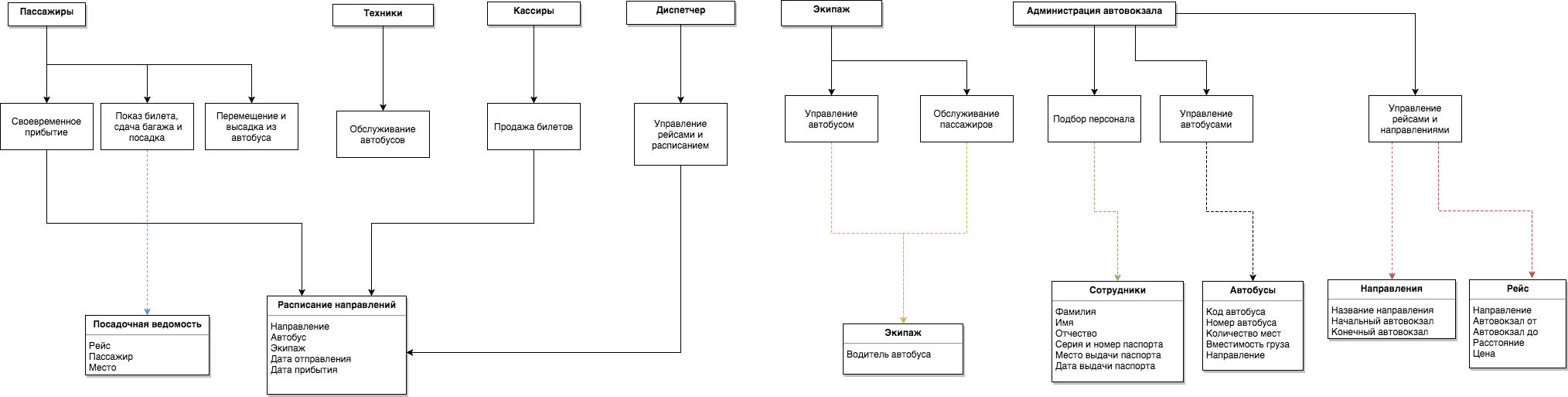 2. Построение логической модели данныхНа следующей диаграмме наглядно показаны таблицы и их связи. Необходимо отметить следующее:
Система должна позволить пассажирам перемещаться по неполным маршрутам, поэтому решено разбить маршруты на рейсыРейс - маршрут соединяющий 2 городаНаправление - основные маршруты компании, которые состоят из одного и более рейсовТак как нам пришлось разбить маршруты на направления и рейсы, в расписание так же пришлось разбить на “Расписание направлений” и “Расписание рейсов”.Стоимость билета для клиента рассчитывается автоматически из стоимости каждого рейса, который необходимо преодолеть. Цена рейса берется из расписания рейсов, но если она не указана, то берется цена по умолчанию рейсаЭкипаж и автобус назначаются в расписании направления, так как эти данные могут варьироваться, особенно если несколько автобусов работают на одном направленииВ таблице “Посадочная ведомость” указываются все клиенты, которые приобрели билеты на данный рейс. Если клиент совершит возврат билета, то строка из данной таблицы будет удалена.Так как ведется запись паспортных данных клиентов, есть возможность уникально идентифицировать пассажиров. Это может пригодиться для ведения определенной статистики.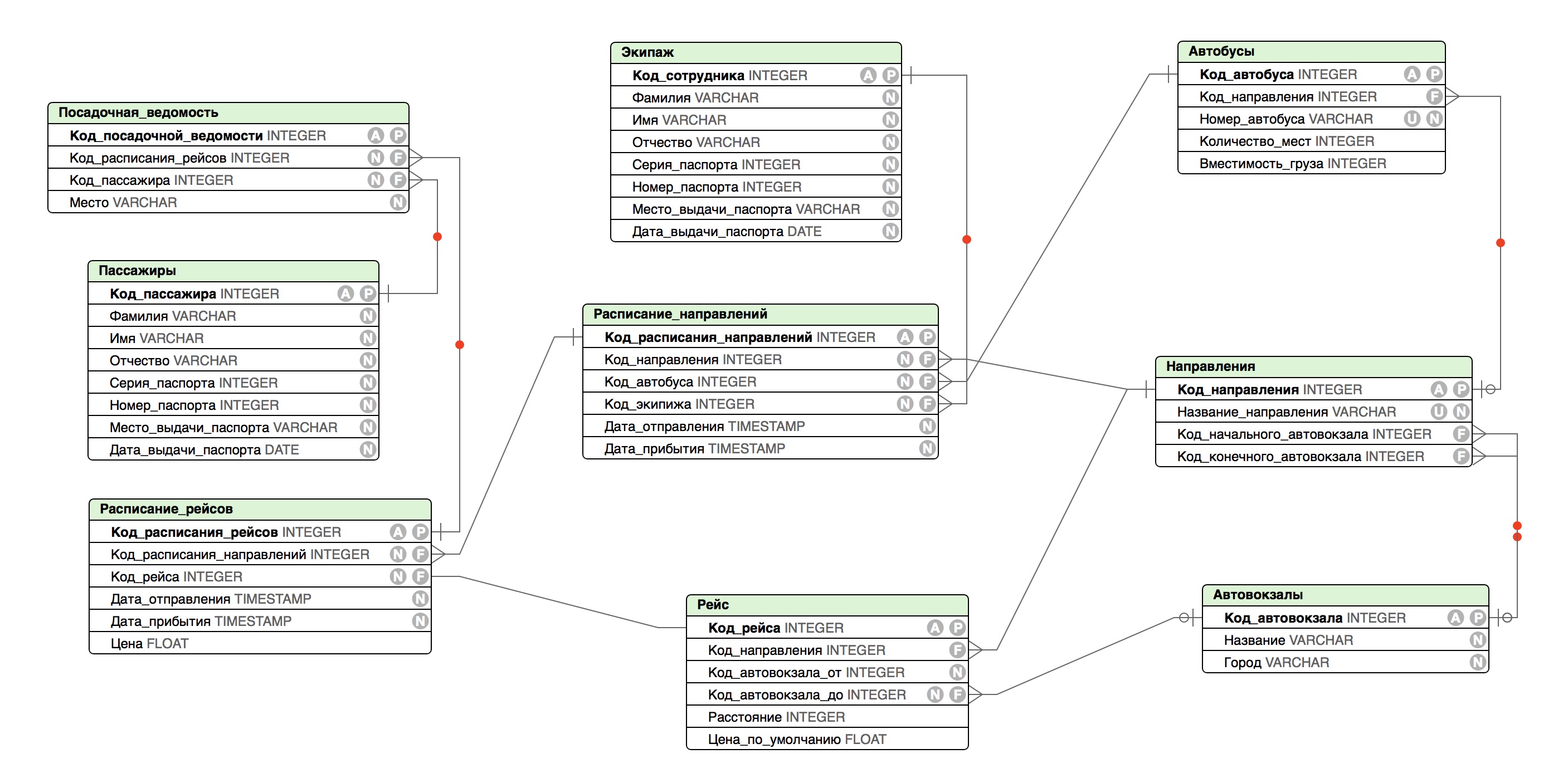 3. Создание базы данныхCREATE TABLE "Автовокзалы"("Код_автовокзала" SERIAL,"Название" VARCHAR NOT NULL,"Город" VARCHAR NOT NULL,CONSTRAINT "Автовокзалы_pkey" PRIMARY KEY ("Код_автовокзала"));CREATE TABLE "Направления"("Код_направления" SERIAL,"Название_направления" VARCHAR NOT NULL UNIQUE ,"Код_начального_автовокзала" INTEGER,"Код_конечного_автовокзала" INTEGER,CONSTRAINT "Направления_pkey" PRIMARY KEY ("Код_направления"));CREATE TABLE "Пассажиры"("Код_пассажира" SERIAL,"Фамилия" VARCHAR NOT NULL,"Имя" VARCHAR NOT NULL,"Отчество" VARCHAR NOT NULL,"Серия_паспорта" INTEGER NOT NULL,"Номер_паспорта" INTEGER NOT NULL,"Место_выдачи_паспорта" VARCHAR NOT NULL,"Дата_выдачи_паспорта" DATE NOT NULL,CONSTRAINT "Пассажиры_pkey" PRIMARY KEY ("Код_пассажира"));CREATE TABLE "Автобусы"("Код_автобуса" SERIAL,"Код_направления" INTEGER,"Номер_автобуса" VARCHAR NOT NULL UNIQUE ,"Количество_мест" INTEGER,"Вместимость_груза" INTEGER,CONSTRAINT "Автобусы_pkey" PRIMARY KEY ("Код_автобуса"));CREATE TABLE "Посадочная_ведомость"("Код_посадочной_ведомости" SERIAL,"Код_расписания_рейсов" INTEGER NOT NULL,"Код_пассажира" INTEGER NOT NULL,"Место" VARCHAR NOT NULL,CONSTRAINT "Посадочная_ведомость_pkey" PRIMARY KEY ("Код_посадочной_ведомости"));CREATE TABLE "Рейс"("Код_рейса" SERIAL,"Код_направления" INTEGER,"Код_автовокзала_от" INTEGER NOT NULL,"Код_автовокзала_до" INTEGER NOT NULL,"Расстояние" INTEGER,"Цена_по_умолчанию" FLOAT,CONSTRAINT "Рейс_pkey" PRIMARY KEY ("Код_рейса"));CREATE TABLE "Экипаж"("Код_сотрудника" SERIAL,"Фамилия" VARCHAR NOT NULL,"Имя" VARCHAR NOT NULL,"Отчество" VARCHAR NOT NULL,"Серия_паспорта" INTEGER NOT NULL,"Номер_паспорта" INTEGER NOT NULL,"Место_выдачи_паспорта" VARCHAR NOT NULL,"Дата_выдачи_паспорта" DATE NOT NULL,CONSTRAINT "Экипаж_pkey" PRIMARY KEY ("Код_сотрудника"));CREATE TABLE "Расписание_рейсов"("Код_расписания_рейсов" SERIAL,"Код_расписания_направлений" INTEGER NOT NULL,"Код_рейса" INTEGER NOT NULL,"Дата_отправления" TIMESTAMP NOT NULL,"Дата_прибытия" TIMESTAMP NOT NULL,"Цена" FLOAT,CONSTRAINT "Расписание_рейсов_pkey" PRIMARY KEY ("Код_расписания_рейсов"));CREATE TABLE "Расписание_направлений"("Код_расписания_направлений" SERIAL,"Код_направления" INTEGER NOT NULL,"Код_автобуса" INTEGER NOT NULL,"Код_экипижа" INTEGER NOT NULL,"Дата_отправления" TIMESTAMP NOT NULL,"Дата_прибытия" TIMESTAMP NOT NULL,CONSTRAINT "Расписание_направлений_pkey" PRIMARY KEY ("Код_расписания_направлений"));ALTER TABLE "Направления" ADD FOREIGN KEY ("Код_начального_автовокзала") REFERENCES "Автовокзалы" ("Код_автовокзала");ALTER TABLE "Направления" ADD FOREIGN KEY ("Код_конечного_автовокзала") REFERENCES "Автовокзалы" ("Код_автовокзала");ALTER TABLE "Автобусы" ADD FOREIGN KEY ("Код_направления") REFERENCES "Направления" ("Код_направления");ALTER TABLE "Посадочная_ведомость" ADD FOREIGN KEY ("Код_посадочной_ведомости") REFERENCES "Расписание_рейсов" ("Код_расписания_рейсов");ALTER TABLE "Посадочная_ведомость" ADD FOREIGN KEY ("Код_пассажира") REFERENCES "Пассажиры" ("Код_пассажира");ALTER TABLE "Рейс" ADD FOREIGN KEY ("Код_направления") REFERENCES "Направления" ("Код_направления");ALTER TABLE "Рейс" ADD FOREIGN KEY ("Код_автовокзала_до") REFERENCES "Автовокзалы" ("Код_автовокзала");ALTER TABLE "Расписание_рейсов" ADD FOREIGN KEY ("Код_расписания_направлений") REFERENCES "Расписание_направлений" ("Код_расписания_направлений");ALTER TABLE "Расписание_рейсов" ADD FOREIGN KEY ("Код_рейса") REFERENCES "Рейс" ("Код_рейса");ALTER TABLE "Расписание_направлений" ADD FOREIGN KEY ("Код_направления") REFERENCES "Направления" ("Код_направления");ALTER TABLE "Расписание_направлений" ADD FOREIGN KEY ("Код_автобуса") REFERENCES "Автобусы" ("Код_автобуса");ALTER TABLE "Расписание_направлений" ADD FOREIGN KEY ("Код_экипижа") REFERENCES "Экипаж" ("Код_сотрудника");INSERT INTO "public"."Автовокзалы"("Код_автовокзала","Название","Город")VALUES(2,E'Москва',E'Москва'),(3,E'Воронеж',E'Воронеж'),(4,E'Ростов',E'Ровсто'),(5,E'Пятигорск',E'Пятигорск'),(6,E’Казань',E'Казань');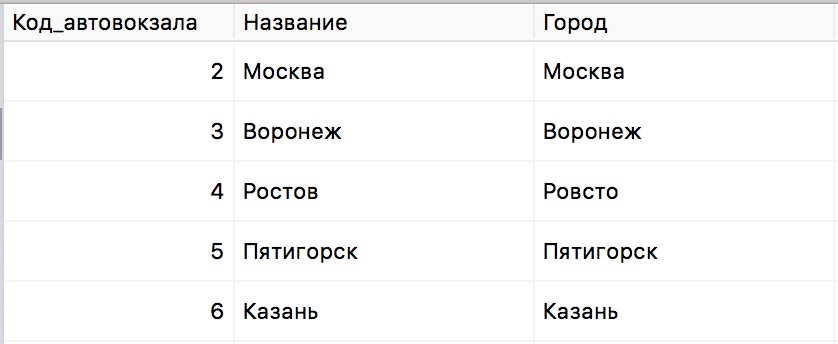 INSERT INTO "public"."Направления"("Код_направления","Название_направления","Код_начального_автовокзала","Код_конечного_автовокзала")VALUES(1,E'Москва-Ростов',2,4),(2,E'Москва-Казань',2,6);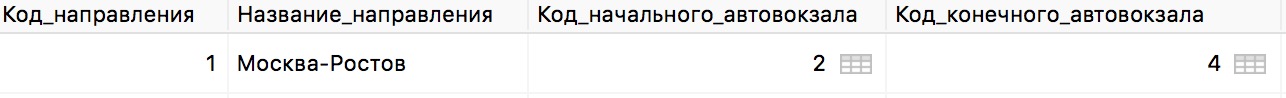 INSERT INTO "public"."Рейс"("Код_рейса","Код_направления","Код_автовокзала_от","Код_автовокзала_до","Расстояние","Цена_по_умолчанию")VALUES(1,1,2,3,523,800),(2,1,3,4,564,850),(3,2,2,6,1200,1400);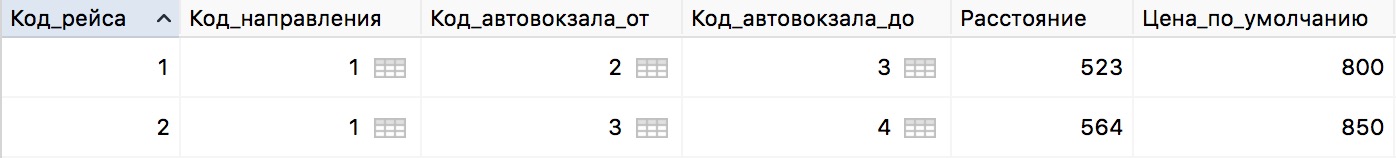 INSERT INTO "public"."Экипаж"("Код_сотрудника","Фамилия","Имя","Отчество","Серия_паспорта","Номер_паспорта","Место_выдачи_паспорта","Дата_выдачи_паспорта")VALUES(1,E'Петров',E'Игорь',E'Сергеевич',1234,767574,E'УФМС101',E'2006-11-11'),(2,E'Титов',E'Владимир',E'Иванович',1232,646432,E'УФМС202',E'2012-12-12');INSERT INTO "public"."Автобусы"("Код_автобуса","Код_направления","Номер_автобуса","Количество_мест","Вместимость_груза")VALUES(2,1,E'A360AA',25,2500),(3,2,E'К201ББ',32,3000);INSERT INTO "public"."Пассажиры"("Код_пассажира","Фамилия","Имя","Отчество","Серия_паспорта","Номер_паспорта","Место_выдачи_паспорта","Дата_выдачи_паспорта")VALUES(1,E'Иванов',E'Петр',E'Ильич',1432,873452,E'УФМС202',E'2011-12-06'),(2,E'Озмитель',E'Андрей',E'Васильевич',4311,341312,E'УФМС303',E'2011-12-06');INSERT INTO "public"."Расписание_направлений"("Код_расписания_направлений","Код_направления","Код_автобуса","Код_экипижа","Дата_отправления","Дата_прибытия")VALUES(1,1,2,1,E'2017-05-04 10:00:00',E'2017-05-05 10:00:00'),(2,2,3,2,E'2017-05-04 11:00:00',E'2017-05-05 12:00:00');INSERT INTO "public"."Расписание_рейсов"("Код_расписания_рейсов","Код_расписания_направлений","Код_рейса","Дата_отправления","Дата_прибытия","Цена")VALUES(1,1,1,E'2017-05-04 10:00:00',E'2017-05-04 18:00:00',900),(2,1,2,E'2017-05-04 18:05:00',E'2017-05-05 10:00:00',1000),(3,2,3,E'2017-05-04 11:00:00',E'2017-05-05 12:00:00',2200);INSERT INTO "public"."Посадочная_ведомость"("Код_посадочной_ведомости","Код_расписания_рейсов","Код_пассажира","Место")VALUES(1,1,1,E'22A'),(2,2,1,E'22A'),(3,3,2,E'11');3.1 Запросы1. Следующий запрос выводит номера автобусов, которые прибудут в Ростов 5 мая 2017 года:SELECT Город, Номер_автобуса, рр.Дата_прибытияFROM Расписание_рейсов ррINNER JOIN Рейс р ON р.Код_рейса = рр.Код_рейсаINNER JOIN Автовокзалы а ON р.Код_автовокзала_до = а.Код_автовокзалаINNER JOIN Расписание_направлений рн ON рн.Код_расписания_направлений = рр.Код_расписания_направленийINNER JOIN Автобусы аа ON рн.Код_автобуса = аа.Код_автобусаWHERE а.Город = 'Ростов' and DATE(рр.Дата_прибытия) = '2017-05-05'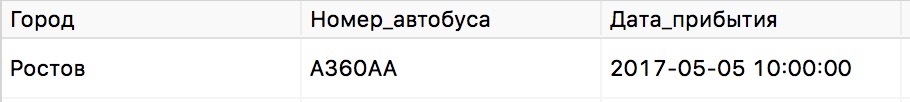 2. Стоимость билетов на рейсы прибывающие в место назначения 5 мая 2017 года, сгруппированная по направлениям и отсортированная по убыванию:SELECT нн.Название_направления, sum(рр.Цена)FROM Расписание_направлений нINNER JOIN Направления нн ON нн.Код_направления = н.Код_направленияINNER JOIN Расписание_рейсов рр ON н.Код_расписания_направлений = рр.Код_расписания_направленийINNER JOIN Посадочная_ведомость пв ON рр.Код_расписания_рейсов = пв.Код_расписания_рейсовWHERE DATE(рр.Дата_прибытия) = '2017-05-05'GROUP BY н.Код_расписания_направлений,нн.Код_направленияORDER BY sum DESC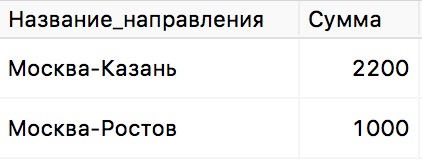 3. Километраж предстоящий водителям за неделю от 1 мая до 7 мая. Водители отсортированы по имени.SELECT э.Фамилия || ' ' || э.Имя || ' ' || э.Отчество AS "Ф.И.О.", sum(Расстояние) as РасстояниеFROM Экипаж эINNER JOIN Расписание_направлений р ON р.Код_экипижа = э.Код_сотрудникаINNER JOIN Расписание_рейсов рр ON р.Код_расписания_направлений = рр.Код_расписания_направленийINNER JOIN Рейс ре ON ре.Код_рейса = рр.Код_рейсаWHERE DATE(рр.Дата_отправления) >= '2017-05-01' AND DATE(рр.Дата_отправления) <= '2017-05-07'GROUP BY э.Код_сотрудникаORDER BY "Ф.И.О." ASC